LETTRE D’INFORMATION AUX ADHERENTS DE LA MUTUELLE FGTE - CFDTNous vous présentons nos meilleurs vœux pour cette nouvelle année 2023 !!Chères Adhérentes, chers Adhérents, la Commission mutuelle vous souhaite, à toutes et tous, de bonnes Fêtes de fin d’année et une très belle année 2023. Cette année nous avons pu nous réunir à nouveau, puisque l’année dernière le covid nous en a privé, nous avons fait un état des lieux et des orientations à mi-mandat. Cette assemblée a demandé beaucoup d’effort d’organisation, puisqu’il fallait être vigilant compte tenu des réglementations sanitaires encore en vigueurs. Pour autant, votre mutuelle a continué à évoluer, dans le bon sens et nous pouvons vous délivrer une très bonne nouvelle en cette fin d’année 2022 : les comptes de résultats sont toujours à l’équilibre ! De fait, vos cotisations, au titre du contrat Frais de santé de la FGTE-CFDT, ne subiront pas d’augmentation en 2023 ! En revanche, la lois Macron du PMSS n’a pas augmenté pendant 2 ans, il y a donc un rattrapage de ces deux années (ce qui fait une augmentation de 6,9% sur les contrats mutuels), mais rassurez-vous nous avons réussi à diminuer cette augmentation et à la faire passer à 3% de taxe. Durant notre dernière commission mutuelle où nous avons analysés les résultats, nous avons constaté avec plaisir une certaine maîtrise des dépenses et surtout, la progression permanente des adhésions. Cette évolution permet d’envisager de meilleures performances pour votre mutuelle et le développement d’un certain nombre d’actions complémentaires. Par exemple, nous avons travaillé au développement de cette mutuelle et nous avons l’honneur de compté plus d’une centaine de nouveaux adhérents et adhérentes. Les adhésions repartent à la hausse et cela nous permet de mieux équilibrer le contrat mutuel et cela nous aide grandement à développer de nouveaux services. Nouveaux services: Nous vous rappelons que nous avons changé de réseau, en passant d’ITELIS à KALIXIA, 1er réseau de France depuis le 1er janvier 2020, avec 18 millions de bénéficiaires, un réseau de soins conventionné en optique, audiologie et ostéopathie afin de faire bénéficier aux Français de soins de qualité sur tout le territoire, avec un partenariat de 45.000 adhérents.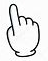 KALIXIA OPTIQUE : 6.500 opticiens partenaires et, grâce au tiers payant, vous serez dispensé de l’avance de frais. Avec KALIXIA, en général, il ne reste rien à régler pour 3 assurés sur 4 et, qui plus est, depuis votre Espace client, vous pourrez géolocaliser un opticien proche de votre domicile. Vous pourrez ainsi profiter de nombreuses réductions : en moyenne, 45% sur les verres, 20% sur les montures, 2 ans de garantie « casse », etc. …, cela sans rogner sur la qualité des prestations qui vous sont fournies. KALIXIA DENTAIRE, c’est également un réseau de chirurgiens-dentistes, grâce auquel vous pouvez bénéficier de tarifs plafonnés qui vous permettront d’accéder à des soins étendus (prothèses, orthodontie, implantologie ou parodontologie) en limitant au mieux la somme qui vous restera à charge, y compris pour les soins hors du 100 % Santé. Là encore, vous pouvez bénéficier, par exemple, de remises de 25% sur les prothèses dentaires, et, comme il est prévu dans la Charte qualité, d’une garantie de 10 ans sur vos couronnes.KALIXIA AUDIO, c’est encore, lorsque vous achetez votre appareillage complet chez un partenaire de KALIXIA, un équipement de suite prêt à l’emploi, quel que soit le modèle choisi. Vous bénéficierez également d’une remise d’au moins 15 %. Vous aurez la certitude de bénéficier des techniques et des matériaux les plus récents du marché. Vous pourrez également profiter d’une offre spéciale exclusive « Prim’Audio », qui vous garantira un appareillage de qualité pour un prix de 700 euros au maximum par prothèse. En général, vous réaliserez une économie moyenne de 600 € sur un double appareillage. La « garantie panne » est de 4 ans et, durant toute la vie de votre équipement, vous bénéficierez d’un accompagnement personnalisé.Enfin, KALIXIA vous propose également des prestataires en médecine douce (ostéopathie). Enfin, la FGTE CFDT et MALAKOFF HUMANIS s’engagent à maintenir et renforcer le rôle des « Ambassadeurs » pour aider au pilotage du contrat et améliorer l’information et la communication auprès des Adhérents. Ce point sera suivi par votre Commission. Chers Adhérents, pour ces prochaines années, nous construirons avec vous un régime cohérent, protecteur et performant !Syndicalement vôtre.Pour la FGTE-CFDT : Stéphane BOURGEONPour le Groupe MALAKOFF-HUMANIS : Claude TENIN*    *    *    *TABLEAU RECAPITULATIF DES COTISATIONS 20232022 Régime Général2022 Régime Général2022 Régime GénéralContrat JuridiqueCollègeRisque1P2P3PContrat JuridiqueCollègeRisque1P2P3PContrat JuridiqueEnsemble des AdhérentsFrais de santé2,78 % PMSS5,55 % PMSS8,99% PMSSHUM20130000261S-AEnsemble des AdhérentsFrais de santé98,31 €196,62 €294,93 €HUM20130000261S-A